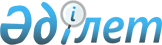 О внесении изменений в решение Восточно-Казахстанского областного маслихата от 14 декабря 2021 года № 12/91-VII "Об областном бюджете на 2022-2024 годы"Решение Восточно-Казахстанского областного маслихата от 5 мая 2022 года № 15/130-VII. Зарегистрировано в Министерстве юстиции Республики Казахстан 6 мая 2022 года № 27913
      Восточно-Казахстанский областной маслихат РЕШИЛ: 
      1. Внести в решение Восточно-Казахстанского областного маслихата "Об областном бюджете на 2022-2024 годы" от 14 декабря 2021 года № 12/91-VII (зарегистрировано в Реестре государственной регистрации нормативных правовых актов под № 25825) следующие изменения:
      пункт 1 изложить в новой редакции:
      "1. Утвердить областной бюджет на 2022-2024 годы согласно приложениям 1, 2 и 3 соответственно, в том числе на 2022 год в следующих объемах:
      1) доходы – 496 345 672,2 тысячи тенге, в том числе:
      налоговые поступления – 58 024 930,1 тысяч тенге;
      неналоговые поступления – 5 692 262,8 тысяч тенге;
      поступления от продажи основного капитала – 0,0 тысяч тенге;
      поступления трансфертов – 432 628 479,3 тысяч тенге;
      2) затраты – 495 327 357,3 тысяч тенге;
      3) чистое бюджетное кредитование – -3 946 012,0 тысяч тенге, в том числе:
      бюджетные кредиты – 14 084 632,0 тысяч тенге;
      погашение бюджетных кредитов – 18 030 644,0 тысяч тенге;
      4) сальдо по операциям с финансовыми активами – 2 970 963,0 тысяч тенге, в том числе:
      приобретение финансовых активов – 2 970 963,0 тысяч тенге;
      поступления от продажи финансовых активов государства – 0,0 тысяч тенге;
      5) дефицит (профицит) бюджета – 1 993 363,9 тысяч тенге;
      6) финансирование дефицита (использование профицита) бюджета –  -1 993 363,9 тысяч тенге:
      поступление займов – 13 784 632,0 тысяч тенге;
      погашение займов – 18 269 519,0 тысяч тенге;
      используемые остатки бюджетных средств – 2 491 523,1 тысяч тенге.";
      пункт 3 изложить в новой редакции:
      "3. Установить на 2022 год:
      нормативы распределения доходов в бюджеты районов (городов областного значения) по социальному налогу, индивидуальному подоходному налогу с доходов, облагаемых у источника выплаты, городу Усть-Каменогорску 21,3 процента;
      нормативы распределения доходов в бюджеты районов (городов областного значения) по социальному налогу, индивидуальному подоходному налогу с доходов, облагаемых у источника выплаты, индивидуальному подоходному налогу с доходов, не облагаемых у источника выплаты, индивидуальному подоходному налогу с доходов иностранных граждан, не облагаемых у источника выплаты, корпоративному подоходному налогу с юридических лиц, за исключением поступлений от субъектов крупного предпринимательства и организаций нефтяного сектора в размере 100 процентов.";
      приложение 1 к указанному решению изложить в новой редакции согласно приложению к настоящему решению.
      2. Настоящее решение вводится в действие с 1 января 2022 года. Областной бюджет на 2022 год
					© 2012. РГП на ПХВ «Институт законодательства и правовой информации Республики Казахстан» Министерства юстиции Республики Казахстан
				
      Секретарь Восточно-Казахстанского областного маслихата 

Д. Рыпаков
Приложение к решению
Восточно-Казахстанского 
областного маслихата 
от 5 мая 2022 года № 15/130-VIIПриложение 1 к решению 
Восточно-Казахстанского 
областного маслихата 
от 14 декабря 2021 года 
№ 12/91-VII
Категория
Категория
Категория
Категория
Категория
Всего доходы (тысяч тенге)
Класс
Класс
Класс
Класс
Всего доходы (тысяч тенге)
Подкласс
Подкласс
Подкласс
Всего доходы (тысяч тенге)
Специфика
Специфика
Всего доходы (тысяч тенге)
Наименование
Всего доходы (тысяч тенге)
1
2
3
4
5
6
1. ДОХОДЫ
496 345 672,2
1
Налоговые поступления
58 024 930,1
01
Подоходный налог
28 266 584,6
2
Индивидуальный подоходный налог
28 266 584,6
01
Индивидуальный подоходный налог с доходов, облагаемых у источника выплаты
28 266 584,6
03
Социальный налог
21 563 174,9
1
Социальный налог
21 563 174,9
01
Социальный налог
21 563 174,9
05
Внутренние налоги на товары, работы и услуги
8 195 170,5
3
Поступления за использование природных и других ресурсов
7 998 610,5
03
Плата за пользование водными ресурсами поверхностных источников
304 824,0
04
Плата за лесные пользования
150 605,0
14
Плата за использование особо охраняемых природных территорий местного значения
1,5
16
Плата за эмиссии в окружающую среду
7 543 180,0
4
Сборы за ведение предпринимательской и профессиональной деятельности
196 560,0
33
Сбор за выдачу и (или) продление разрешения работодателям на привлечение иностранной рабочей силы в Республику Казахстан
196 560,0
07
Прочие налоги
0,1
1
Прочие налоги
0,1
10
Прочие налоговые поступления в местный бюджет
0,1
2
Неналоговые поступления
5 692 262,8
01
Доходы от государственной собственности
3 225 566,0
1
Поступления части чистого дохода государственных предприятий
12 000,0
02
Поступления части чистого дохода коммунальных государственных предприятий
12 000,0
3
Дивиденды на государственные пакеты акций, находящиеся в государственной собственности
6 500,0
02
Дивиденды на государственные пакеты акций, находящиеся в коммунальной собственности
6 500,0
4
Доходы на доли участия в юридических лицах, находящиеся в государственной собственности
792,0
02
Доходы на доли участия в юридических лицах, находящиеся в коммунальной собственности
792,0
5
Доходы от аренды имущества, находящегося в государственной собственности
115 000,0
04
Доходы от аренды имущества, находящегося в коммунальной собственности области
115 000,0
7
Вознаграждения по кредитам, выданным из государственного бюджета
3 091 274,0
03
Вознаграждения по бюджетным кредитам, выданным из областного бюджета местным исполнительным органам районов (городов областного значения)
2 946 563,0
06
Вознаграждения по бюджетным кредитам, выданным из местного бюджета специализированным организациям
143 958,0
16
Вознаграждения по бюджетным кредитам, выданным из местного бюджета за счет внутренних источников финансовым агентствам
753,0
03
Поступления денег от проведения государственных закупок, организуемых государственными учреждениями, финансируемыми из государственного бюджета
60,6
1
Поступления денег от проведения государственных закупок, организуемых государственными учреждениями, финансируемыми из государственного бюджета
60,6
02
Поступления денег от проведения государственных закупок, организуемых государственными учреждениями, финансируемыми из местного бюджета
60,6
04
Штрафы, пени, санкции, взыскания, налагаемые государственными учреждениями, финансируемыми из государственного бюджета, а также содержащимися и финансируемыми из бюджета (сметы расходов) Национального Банка Республики Казахстан
642 691,7
1
Штрафы, пени, санкции, взыскания, налагаемые государственными учреждениями, финансируемыми из государственного бюджета, а также содержащимися и финансируемыми из бюджета (сметы расходов) Национального Банка Республики Казахстан, за исключением поступлений от организаций нефтяного сектора и в Фонд компенсации потерпевшим
642 691,7
05
Административные штрафы, пени, санкции, взыскания, налагаемые государственными учреждениями, финансируемыми из областного бюджета
26 652,3
06
Административные штрафы, пени, санкции, взыскания, налагаемые департаментами внутренних дел областей, города республиканского значения, столицы, их территориальными подразделениями, финансируемыми из местного бюджета
616 039,4
06
Прочие неналоговые поступления 
1 823 944,5
1
Прочие неналоговые поступления 
1 823 944,5
07
Возврат неиспользованных средств, ранее полученных из местного бюджета
184 256,5
09
Другие неналоговые поступления в местный бюджет
669 688,0
14
Отчисления недропользователей на социально-экономическое развитие региона и развитие его инфраструктуры
970 000,0
3
Поступления от продажи основного капитала
0,0
4
Поступления трансфертов
432 628 479,3
01
Трансферты из нижестоящих органов государственного управления
60 539 066,3
2
Трансферты из районных (городов областного значения) бюджетов
60 539 066,3
02
Возврат неиспользованных (недоиспользованных) целевых трансфертов
243 869,2
04
Поступления трансфертов из районных (городов областного значения) бюджетов на компенсацию потерь областного бюджета
57 866 010,0
16
Возврат сумм неиспользованных (недоиспользованных) целевых трансфертов, выделенных из республиканского бюджета за счет целевого трансферта из Национального фонда Республики Казахстан
2 429 187,1
02
Трансферты из вышестоящих органов государственного управления
372 089 413,0
1
Трансферты из республиканского бюджета
372 089 413,0
01
Целевые текущие трансферты 
127 368 559,0
02
Целевые трансферты на развитие
27 684 319,0
05
Субвенции из республиканского бюджета на государственные услуги общего характера
6 911 307,6
06
Субвенции из республиканского бюджета на оборону
420 923,2
07
Субвенции из республиканского бюджета на общественный порядок, безопасность, правовую, судебную, уголовно-исполнительную деятельность
10 142 795,0
08
Субвенции из республиканского бюджета на образование
113 877 141,9
09
Субвенции из республиканского бюджета на здравоохранение
8 920 422,0
10
Субвенции из республиканского бюджета на социальную помощь и социальное обеспечение
6 370 523,0
11
Субвенции из республиканского бюджета на жилищно-коммунальное хозяйство
3 361 700,0
12
Субвенции из республиканского бюджета на культуру, спорт, туризм и информационное пространство
12 164 846,3
14
Субвенции из республиканского бюджета на сельское, водное, лесное, рыбное хозяйство, особо охраняемые природные территории, охрану окружающей среды и животного мира, земельные отношения
18 722 712,0
15
Субвенции из республиканского бюджета на промышленность, архитектурную, градостроительную и строительную деятельность
12 759 338,0
16
Субвенции из республиканского бюджета на транспорт и коммуникации
15 848 489,0
17
Субвенции из республиканского бюджета на прочие расходы
7 536 337,0
Функциональная группа
Функциональная группа
Функциональная группа
Функциональная группа
Функциональная группа
Всего затраты (тысяч тенге)
Функциональная подгруппа
Функциональная подгруппа
Функциональная подгруппа
Функциональная подгруппа
Всего затраты (тысяч тенге)
Администратор программ
Администратор программ
Администратор программ
Всего затраты (тысяч тенге)
Программа
Программа
Всего затраты (тысяч тенге)
Наименование
Всего затраты (тысяч тенге)
1
2
3
4
5
6
II. ЗАТРАТЫ
495 327 357,3
01
Государственные услуги общего характера
6 798 529,0
1
Представительные, исполнительные и другие органы, выполняющие общие функции государственного управления
3 750 906,3
110
Аппарат маслихата области
129 552,0
001
Услуги по обеспечению деятельности маслихата области
129 552,0
120
Аппарат акима области
2 921 509,3
001
Услуги по обеспечению деятельности акима области
2 636 913,9
007
Капитальные расходы подведомственных государственных учреждений и организаций
16 034,4
009
Обеспечение и проведение выборов акимов городов районного значения, сел, поселков, сельских округов
260 807,0
113
Целевые текущие трансферты нижестоящим бюджетам
7 754,0
263
Управление внутренней политики области
204 958,0
075
Обеспечение деятельности Ассамблеи народа Казахстана области
204 958,0
282
Ревизионная комиссия области
494 887,0
001
Услуги по обеспечению деятельности ревизионной комиссии области
494 844,0
003
Капитальные расходы государственного органа
43,0
2
Финансовая деятельность
2 419 885,7
257
Управление финансов области
2 337 724,7
001
Услуги по реализации государственной политики в области исполнения местного бюджета и управления коммунальной собственностью
259 320,7
009
Приватизация, управление коммунальным имуществом, постприватизационная деятельность и регулирование споров, связанных с этим
1 459 870,0
113
Целевые текущие трансферты нижестоящим бюджетам
618 534,0
718
Управление государственных закупок области
82 161,0
001
Услуги по реализации государственной политики в области государственных закупок на местном уровне
82 161,0
5
Планирование и статистическая деятельность
391 585,0
258
Управление экономики и бюджетного планирования области
391 585,0
001
Услуги по реализации государственной политики в области формирования и развития экономической политики, системы государственного планирования
381 440,0
005
Капитальные расходы государственного органа
5 441,0
061
Экспертиза и оценка документации по вопросам бюджетных инвестиций и государственно-частного партнерства, в том числе концессии
4 704,0
9
Прочие государственные услуги общего характера
236 152,0
269
Управление по делам религий области
236 152,0
001
Услуги по реализации государственной политики в сфере религиозной деятельности на местном уровне
114 612,0
005
Изучение и анализ религиозной ситуации в регионе
121 540,0
02
Оборона
613 018,0
1
Военные нужды
117 034,0
120
Аппарат акима области
117 034,0
010
Мероприятия в рамках исполнения всеобщей воинской обязанности
95 412,0
011
Подготовка территориальной обороны и территориальная оборона областного масштаба
21 622,0
2
Организация работы по чрезвычайным ситуациям
495 984,0
120
Аппарат акима области
215 174,6
012
Мобилизационная подготовка и мобилизация областного масштаба
215 174,6
287
Территориальный орган, уполномоченных органов в области чрезвычайных ситуаций природного и техногенного характера, гражданской обороны, финансируемый из областного бюджета
280 809,4
002
Капитальные расходы территориального органа и подведомственных государственных учреждений
176 171,0
003
Мероприятия гражданской обороны областного масштаба
32 450,0
004
Предупреждение и ликвидация чрезвычайных ситуаций областного масштаба
72 188,4
03
Общественный порядок, безопасность, правовая, судебная, уголовно-исполнительная деятельность
16 170 535,4
1
Правоохранительная деятельность
16 170 535,4
252
Исполнительный орган внутренних дел, финансируемый из областного бюджета
16 170 535,4
001
Услуги по реализации государственной политики в области обеспечения охраны общественного порядка и безопасности на территории области
14 713 332,0
003
Поощрение граждан, участвующих в охране общественного порядка
10 621,0
006
Капитальные расходы государственного органа
1 446 582,4
04
Образование
239 269 362,6
1
Дошкольное воспитание и обучение
28 311 530,5
261
Управление образования области
28 311 530,5
081
Дошкольное воспитание и обучение
16 941 598,5
202
Реализация государственного образовательного заказа в дошкольных организациях образования
11 369 932,0
2
Начальное, основное среднее и общее среднее образование
182 477 289,2
261
Управление образования области
170 516 519,0
003
Общеобразовательное обучение по специальным образовательным учебным программам
4 604 754,6
006
Общеобразовательное обучение одаренных детей в специализированных организациях образования
3 764 471,0
055
Дополнительное образование для детей и юношества
6 444 911,7
082
Общеобразовательное обучение в государственных организациях начального, основного и общего среднего образования
115 405 942,7
083
Организация бесплатного подвоза учащихся до ближайшей школы и обратно в сельской местности
9 096,0
203
Реализация подушевого финансирования в государственных организациях среднего образования
40 287 343,0
285
Управление физической культуры и спорта области
8 739 304,0
006
Дополнительное образование для детей и юношества по спорту
8 106 024,0
007
Общеобразовательное обучение одаренных в спорте детей в специализированных организациях образования
633 280,0
288
Управление строительства, архитектуры и градостроительства области
3 221 466,2
012
Строительство и реконструкция объектов начального, основного среднего и общего среднего образования
3 221 466,2
4
Техническое и профессиональное, послесреднее образование
16 523 882,4
253
Управление здравоохранения области
833 104,0
043
Подготовка специалистов в организациях технического и профессионального, послесреднего образования
833 104,0
261
Управление образования области
15 006 978,0
024
Подготовка специалистов в организациях технического и профессионального образования
14 853 415,0
025
Подготовка специалистов в организациях послесреднего образования
153 563,0
288
Управление строительства, архитектуры и градостроительства области
683 800,4
099
Строительство и реконструкция объектов технического, профессионального и послесреднего образования
683 800,4
5
Переподготовка и повышение квалификации специалистов
4 288 854,4
120
Аппарат акима области
15 764,4
019
Обучение участников избирательного процесса
15 764,4
253
Управление здравоохранения области
840 211,0
003
Повышение квалификации и переподготовка кадров
840 211,0
261
Управление образования области
3 432 879,0
052
Повышение квалификации, подготовка и переподготовка кадров в рамках Государственной программы развития продуктивной занятости и массового предпринимательства на 2017 – 2021 годы "Еңбек"
3 432 879,0
6
Высшее и послевузовское образование
1 346 318,0
261
Управление образования области
1 346 318,0
057
Подготовка специалистов с высшим, послевузовским образованием и оказание социальной поддержки обучающимся
1 346 318,0
9
Прочие услуги в области образования
6 321 488,1
261
Управление образования области
6 321 488,1
001
Услуги по реализации государственной политики на местном уровне в области образования
1 070 849,0
004
Информатизация системы образования в государственных учреждениях образования 
164 808,0
005
Приобретение и доставка учебников, учебно-методических комплексов государственных организациях образования
900 000,0
007
Проведение школьных олимпиад, внешкольных мероприятий и конкурсов областного, районного (городского) масштабов
431 302,0
011
Обследование психического здоровья детей и подростков и оказание психолого-медико-педагогической консультативной помощи населению
256 130,0
012
Реабилитация и социальная адаптация детей и подростков с проблемами в развитии
559 028,0
019
Присуждение грантов государственным учреждениям образования за высокие показатели работы
34 000,0
029
Методическое и финансовое сопровождение системы образования
1 538 813,0
067
Капитальные расходы подведомственных государственных учреждений и организаций
750 592,1
080
Реализация инициативы Фонда Нурсултана Назарбаева на выявление и поддержку талантов "EL UMITI"
20 700,0
086
Выплата единовременных денежных средств казахстанским гражданам, усыновившим (удочерившим) ребенка (детей)-сироту и ребенка (детей), оставшегося без попечения родителей
7 642,0
087
Ежемесячные выплаты денежных средств опекунам (попечителям) на содержание ребенка-сироты (детей-сирот), и ребенка (детей), оставшегося без попечения родителей
587 624,0
05
Здравоохранение
33 399 126,3
2
Охрана здоровья населения
24 675 198,8
253
Управление здравоохранения области
1 749 023,0
006
Услуги по охране материнства и детства
682 918,0
007
Пропаганда здорового образа жизни
37 315,0
041
Дополнительное обеспечение гарантированного объема бесплатной медицинской помощи по решению местных представительных органов областей
101 138,0
042
Проведение медицинской организацией мероприятий, снижающих половое влечение, осуществляемые на основании решения суда
1 586,0
050
Возмещение лизинговых платежей по санитарному транспорту, медицинским изделиям, требующие сервисного обслуживания, приобретенных на условиях финансового лизинга
926 066,0
288
Управление строительства, архитектуры и градостроительства области
22 926 175,8
038
Строительство и реконструкция объектов здравоохранения
22 926 175,8
3
Специализированная медицинская помощь
2 259 354,0
253
Управление здравоохранения области
2 259 354,0
027
Централизованный закуп и хранение вакцин и других медицинских иммунобиологических препаратов для проведения иммунопрофилактики населения
2 259 354,0
4
Поликлиники
29 650,0
253
Управление здравоохранения области
29 650,0
039
Оказание амбулаторно-поликлинических услуг и медицинских услуг субъектами сельского здравоохранения, за исключением оказываемой за счет средств республиканского бюджета, и оказание услуг Call-центрами
29 650,0
5
Другие виды медицинской помощи
140 754,0
253
Управление здравоохранения области
140 754,0
029
Областные базы специального медицинского снабжения
140 754,0
9
Прочие услуги в области здравоохранения
6 294 169,5
253
Управление здравоохранения области
6 294 169,5
001
Услуги по реализации государственной политики на местном уровне в области здравоохранения
218 952,0
008
Реализация мероприятий по профилактике и борьбе со СПИД в Республике Казахстан
140 558,0
016
Обеспечение граждан бесплатным или льготным проездом за пределы населенного пункта на лечение
44 460,0
018
Информационно-аналитические услуги в области здравоохранения
91 894,0
030
Капитальные расходы государственных органов здравоохранения
20 040,0
033
Капитальные расходы медицинских организаций здравоохранения
5 778 265,5
06
Социальная помощь и социальное обеспечение
28 702 231,8
1
Социальное обеспечение
13 271 098,8
256
Управление координации занятости и социальных программ области
8 223 762,8
002
Предоставление специальных социальных услуг для престарелых и инвалидов в медико-социальных учреждениях (организациях) общего типа, в центрах оказания специальных социальных услуг, в центрах социального обслуживания
2 795 476,7
012
Предоставление специальных социальных услуг для детей-инвалидов в государственных медико-социальных учреждениях (организациях) для детей с нарушениями функций опорно-двигательного аппарата, в центрах оказания специальных социальных услуг, в центрах социального обслуживания
536 276,1
013
Предоставление специальных социальных услуг для инвалидов с психоневрологическими заболеваниями, в психоневрологических медико-социальных учреждениях (организациях), в центрах оказания специальных социальных услуг, в центрах социального обслуживания
3 272 042,0
014
Предоставление специальных социальных услуг для престарелых, инвалидов, в том числе детей-инвалидов, в реабилитационных центрах
936 354,0
015
Предоставление специальных социальных услуг для детей-инвалидов с психоневрологическими патологиями в детских психоневрологических медико-социальных учреждениях (организациях), в центрах оказания специальных социальных услуг, в центрах социального обслуживания
683 614,0
261
Управление образования области
2 371 076,0
015
Социальное обеспечение сирот, детей, оставшихся без попечения родителей
1 973 314,0
037
Социальная реабилитация
245 442,0
092
Содержание ребенка (детей), переданного патронатным воспитателям
152 320,0
288
Управление строительства, архитектуры и градостроительства области
2 676 260,0
039
Строительство и реконструкция объектов социального обеспечения
2 676 260,0
9
Прочие услуги в области социальной помощи и социального обеспечения
15 431 133,0
256
Управление координации занятости и социальных программ области
15 209 432,0
001
Услуги по реализации государственной политики на местном уровне в области обеспечения занятости и реализации социальных программ для населения
387 695,0
007
Капитальные расходы государственного органа
1 650,0
018
Размещение государственного социального заказа в неправительственных организациях
290 515,0
046
Обеспечение прав и улучшение качества жизни инвалидов в Республике Казахстан
138 345,0
053
Услуги по замене и настройке речевых процессоров к кохлеарным имплантам
108 045,0
113
Целевые текущие трансферты нижестоящим бюджетам
14 283 182,0
263
Управление внутренней политики области
13 000,0
077
Обеспечение прав и улучшение качества жизни инвалидов в Республике Казахстан
13 000,0
298 
Управление государственной инспекции труда области
208 701,0
001
Услуги по реализации государственной политики в области регулирования трудовых отношений на местном уровне
208 701,0
07
Жилищно-коммунальное хозяйство
14 781 972,9
1
Жилищное хозяйство
200 400,0
279
Управление энергетики и жилищно-коммунального хозяйства области
200 400,0
054
Выплаты отдельным категориям граждан за жилище, арендуемое в частном жилищном фонде
200 400,0
2
Коммунальное хозяйство
14 581 572,9
279
Управление энергетики и жилищно-коммунального хозяйства области
14 581 572,9
001
Услуги по реализации государственной политики на местном уровне в области энергетики и жилищно-коммунального хозяйства
294 947,0
005
Капитальные расходы государственного органа
1 799,0
032
Субсидирование стоимости услуг по подаче питьевой воды из особо важных групповых и локальных систем водоснабжения, являющихся безальтернативными источниками питьевого водоснабжения
488 540,0
113
Целевые текущие трансферты нижестоящим бюджетам
2 814 760,2
114
Целевые трансферты на развитие нижестоящим бюджетам
10 981 526,7
08
Культура, спорт, туризм и информационное пространство
18 600 410,9
1
Деятельность в области культуры
7 125 883,0
262
Управление культуры области
6 889 877,0
001
Услуги по реализации государственной политики на местном уровне в области культуры 
182 000,0
003
Поддержка культурно-досуговой работы
408 948,0
005
Обеспечение сохранности историко-культурного наследия и доступа к ним
2 117 064,0
006
Развитие государственного языка и других языков народа Казахстана
60 849,0
007
Поддержка театрального и музыкального искусства
2 278 418,0
011
Капитальные расходы государственного органа 
433,0
032
Капитальные расходы подведомственных государственных учреждений и организаций
15 019,0
113
Целевые текущие трансферты нижестоящим бюджетам
1 827 146,0
288
Управление строительства, архитектуры и градостроительства области
236 006,0
027
Развитие объектов культуры
236 006,0
2
Спорт
7 302 086,4
285
Управление физической культуры и спорта области
4 965 393,4
001
Услуги по реализации государственной политики на местном уровне в сфере физической культуры и спорта
86 764,0
002
Проведение спортивных соревнований на областном уровне
124 689,0
003
Подготовка и участие членов областных сборных команд по различным видам спорта на республиканских и международных спортивных соревнованиях
4 645 082,0
032
Капитальные расходы подведомственных государственных учреждений и организаций
77 674,4
113
Целевые текущие трансферты нижестоящим бюджетам
31 184,0
288
Управление строительства, архитектуры и градостроительства области
2 336 693,0
024
Развитие объектов спорта
2 336 693,0
3
Информационное пространство
3 445 237,0
262
Управление культуры области
700 055,0
008
Обеспечение функционирования областных библиотек
700 055,0
263
Управление внутренней политики области
943 990,0
007
Услуги по проведению государственной информационной политики
943 990,0
759
Управление цифровизации и архивов области
1 801 192,0
001
Услуги по реализации государственной политики на местном уровне в области информатизации, управления архивным делом
483 330,0
003
Обеспечение сохранности архивного фонда
856 547,0
008
Обеспечение деятельности государственного учреждения "Центр информационных технологий"
394 885,0
032
Капитальные расходы подведомственных государственных учреждений и организаций
66 430,0
4
Туризм
107 936,5
266
Управление предпринимательства и индустриально-инновационного развития области
107 936,5
021
Регулирование туристской деятельности
54 208,5
044
Субсидирование части затрат субъектов предпринимательства на содержание санитарно-гигиенических узлов
53 728,0
9
Прочие услуги по организации культуры, спорта, туризма и информационного пространства
619 268,0
263
Управление внутренней политики области
619 268,0
001
Услуги по реализации государственной внутренней политики на местном уровне
462 787,0
003
Реализация мероприятий в сфере молодежной политики
93 435,0
032
Капитальные расходы подведомственных государственных учреждений и организаций
5 093,0
113
Целевые текущие трансферты нижестоящим бюджетам
57 953,0
09
Топливно-энергетический комплекс и недропользование
439 891,0
1
Топливо и энергетика
439 891,0
254
Управление природных ресурсов и регулирования природопользования области
288 655,0
081
Организация и проведение поисково-разведочных работ на подземные воды для хозяйственно-питьевого водоснабжения населенных пунктов
288 655,0
279
Управление энергетики и жилищно-коммунального хозяйства области
151 236,0
050
Субсидирование затрат энергопроизводящих организаций на приобретение топлива для бесперебойного проведения отопительного сезона
151 236,0
10
Сельское, водное, лесное, рыбное хозяйство, особо охраняемые природные территории, охрана окружающей среды и животного мира, земельные отношения
33 694 661,0
1
Сельское хозяйство
26 149 284,0
255
Управление сельского хозяйства области
26 120 606,0
001
Услуги по реализации государственной политики на местном уровне в сфере сельского хозяйства
418 594,0
002
Субсидирование развития семеноводства
2 366 952,0
003
Капитальные расходы государственного органа
420,0
008
Субсидирование стоимости пестицидов, биоагентов (энтомофагов), предназначенных для проведения обработки против вредных и особо опасных вредных организмов с численностью выше экономического порога вредоносности и карантинных объектов
1 471 870,0
011
Организация строительства, реконструкции скотомогильников (биотермических ям) и обеспечение их содержания
21 777,0
012
Организация санитарного убоя больных животных
10 000,0
013
Организация отлова и уничтожения бродячих собак и кошек
122 038,0
014
Субсидирование стоимости услуг по доставке воды сельскохозяйственным товаропроизводителям
178 600,0
018
Обезвреживание пестицидов (ядохимикатов)
2 000,0
028
Услуги по транспортировке ветеринарных препаратов до пункта временного хранения
10 000,0
029
Мероприятия по борьбе с вредными организмами сельскохозяйственных культур
14 910,0
030
Централизованный закуп ветеринарных препаратов по профилактике и диагностике энзоотических болезней животных, услуг по их профилактике и диагностике, организация их хранения и транспортировки (доставки) местным исполнительным органам районов (городов областного значения)
89 646,0
036
Возмещение владельцам стоимости обезвреженных (обеззараженных) и переработанных без изъятия животных, продукции и сырья животного происхождения, представляющих опасность для здоровья животных и человека
29 284,0
039
Проведения ветеринарных мероприятий по профилактике и диагностике энзоотических болезней животных
43 468,0
045
Определение сортовых и посевных качеств семенного и посадочного материала
56 584,0
046
Государственный учет и регистрация тракторов, прицепов к ним, самоходных сельскохозяйственных, мелиоративных и дорожно-строительных машин и механизмов
10 141,0
047
Субсидирование стоимости удобрений (за исключением органических)
2 136 169,0
049
Проведение мероприятий по идентификации сельскохозяйственных животных
35 397,0
050
Возмещение части расходов, понесенных субъектом агропромышленного комплекса, при инвестиционных вложениях
4 324 996,0
053
Субсидирование развития племенного животноводства, повышение продуктивности и качества продукции животноводства
8 849 480,0
056
Субсидирование ставок вознаграждения при кредитовании, а также лизинге на приобретение сельскохозяйственных животных, техники и технологического оборудования
2 929 370,0
057
Субсидирование затрат перерабатывающих предприятий на закуп сельскохозяйственной продукции для производства продуктов ее глубокой переработки в сфере животноводства
571 875,0
070
Проведение противоэпизоотических мероприятий
2 427 035,0
719
Управление ветеринарии области
28 678,0
010
Организация отлова и уничтожения бродячих собак и кошек
27 962,0
011
Возмещение владельцам стоимости обезвреженных (обеззараженных) и переработанных без изъятия животных, продукции и сырья животного происхождения, представляющих опасность для здоровья животных и человека
716,0
2
Водное хозяйство
145 379,0
254
Управление природных ресурсов и регулирования природопользования области
145 379,0
002
Установление водоохранных зон и полос водных объектов
12 572,0
003
Обеспечение функционирования водохозяйственных сооружений, находящихся в коммунальной собственности
132 807,0
3
Лесное хозяйство
3 306 781,0
254
Управление природных ресурсов и регулирования природопользования области
3 306 781,0
005
Охрана, защита, воспроизводство лесов и лесоразведение
3 273 233,0
006
Охрана животного мира
33 548,0
5
Охрана окружающей среды
784 150,0
254
Управление природных ресурсов и регулирования природопользования области
703 653,0
001
Услуги по реализации государственной политики в сфере охраны окружающей среды на местном уровне
214 680,0
008
Мероприятия по охране окружающей среды
112 000,0
013
Капитальные расходы государственного органа
1 354,0
032
Капитальные расходы подведомственных государственных учреждений и организаций
295 623,0
113
Целевые текущие трансферты нижестоящим бюджетам
79 996,0
288
Управление строительства, архитектуры и градостроительства области
80 497,0
022
Развитие объектов охраны окружающей среды
80 497,0
6
Земельные отношения
114 124,0
251
Управление земельных отношений области
114 124,0
001
Услуги по реализации государственной политики в области регулирования земельных отношений на территории области
114 124,0
9
Прочие услуги в области сельского, водного, лесного, рыбного хозяйства, охраны окружающей среды и земельных отношений
3 194 943,0
255
Управление сельского хозяйства области
61 643,0
040
Централизованный закуп средств индивидуальной защиты работников, приборов, инструментов, техники, оборудования и инвентаря, для материально-технического оснащения государственных ветеринарных организаций
61 643,0
266
Управление предпринимательства и индустриально-инновационного развития области
3 133 300,0
035
Формирование региональных стабилизационных фондов продовольственных товаров 
3 133 300,0
11
Промышленность, архитектурная, градостроительная и строительная деятельность
33 258 330,3
2
Архитектурная, градостроительная и строительная деятельность
33 258 330,3
288
Управление строительства, архитектуры и градостроительства области
33 146 926,3
001
Услуги по реализации государственной политики в области строительства, архитектуры и градостроительства на местном уровне
190 956,2
003
Капитальные расходы государственного органа
5 769,8
113
Целевые текущие трансферты нижестоящим бюджетам
3 487 100,0
114
Целевые трансферты на развитие нижестоящим бюджетам
29 463 100,3
724
Управление государственного архитектурно-строительного контроля области
111 404,0
001
Услуги по реализации государственной политики на местном уровне в сфере государственного архитектурно-строительного контроля
111 404,0
12
Транспорт и коммуникации
28 540 508,4
1
Автомобильный транспорт
15 202 166,4
268
Управление пассажирского транспорта и автомобильных дорог области
15 202 166,4
002
Развитие транспортной инфраструктуры
7 483 168,4
003
Обеспечение функционирования автомобильных дорог
6 088 193,0
028
Реализация приоритетных проектов транспортной инфраструктуры
1 630 805,0
4
Воздушный транспорт
343 028,0
268
Управление пассажирского транспорта и автомобильных дорог области
343 028,0
004
Субсидирование регулярных внутренних авиаперевозок по решению местных исполнительных органов
343 028,0
9
Прочие услуги в сфере транспорта и коммуникаций
12 995 314,0
268
Управление пассажирского транспорта и автомобильных дорог области
12 995 314,0
001
Услуги по реализации государственной политики на местном уровне в области транспорта и коммуникаций
199 872,0
005
Субсидирование пассажирских перевозок по социально значимым межрайонным (междугородним) сообщениям
553 325,0
113
Целевые текущие трансферты нижестоящим бюджетам
9 859 993,0
114
Целевые трансферты на развитие нижестоящим бюджетам
2 382 124,0
13
Прочие
10 154 770,3
3
Поддержка предпринимательской деятельности и защита конкуренции
2 845 177,0
254
Управление природных ресурсов и регулирования природопользования области
90 000,0
104
Возмещение части расходов, понесенных субъектом рыбного хозяйства, при инвестиционных вложениях
90 000,0
266
Управление предпринимательства и индустриально-инновационного развития области
2 587 143,0
005
Поддержка частного предпринимательства в рамках Государственной программы поддержки и развития бизнеса "Дорожная карта бизнеса-2025"
225 000,0
010
Субсидирование процентной ставки по кредитам в рамках Государственной программы поддержки и развития бизнеса "Дорожная карта бизнеса-2025"
2 084 437,0
011
Частичное гарантирование кредитов малому и среднему бизнесу в рамках Государственной программы поддержки и развития бизнеса "Дорожная карта бизнеса-2025"
231 706,0
082
Предоставление государственных грантов молодым предпринимателям для реализации новых бизнес-идей в рамках Государственной программы поддержки и развития бизнеса "Дорожная карта бизнеса-2025"
46 000,0
279
Управление энергетики и жилищно-коммунального хозяйства области
168 034,0
024
Развитие индустриальной инфраструктуры в рамках Государственной программы поддержки и развития бизнеса "Дорожная карта бизнеса-2025"
168 034,0
9
Прочие
7 309 593,3
253
Управление здравоохранения области
421 184,0
058
Реализация мероприятий по социальной и инженерной инфраструктуре в сельских населенных пунктах в рамках проекта "Ауыл-Ел бесігі"
421 184,0
257
Управление финансов области
1 230 178,9
012
Резерв местного исполнительного органа области
1 230 178,9
258
Управление экономики и бюджетного планирования области
400 000,0
003
Разработка или корректировка, а также проведение необходимых экспертиз технико-экономических обоснований местных бюджетных инвестиционных проектов и конкурсных документаций проектов государственно-частного партнерства, концессионных проектов, консультативное сопровождение проектов государственно-частного партнерства и концессионных проектов
400 000,0
261
Управление образования области
1 503 380,0
079
Реализация мероприятий по социальной и инженерной инфраструктуре в сельских населенных пунктах в рамках проекта "Ауыл-Ел бесігі"
407 882,0
096
Выполнение государственных обязательств по проектам государственно-частного партнерства
1 095 498,0
266
Управление предпринимательства и индустриально-инновационного развития области
332 865,0
001
Услуги по реализации государственной политики на местном уровне в области развития предпринимательства и индустриально-инновационной деятельности
320 956,0
003
Капитальные расходы государственного органа
11 909,0
268
Управление пассажирского транспорта и автомобильных дорог области
1 789 102,0
096
Выполнение государственных обязательств по проектам государственно-частного партнерства
1 789 102,0
279
Управление энергетики и жилищно-коммунального хозяйства области
888 353,0
096
Выполнение государственных обязательств по проектам государственно-частного партнерства
888 353,0
285
Управление физической культуры и спорта области
744 530,4
096
Выполнение государственных обязательств по проектам государственно-частного партнерства
744 530,4
14
Обслуживание долга
4 252 420,0
1
Обслуживание долга
4 252 420,0
257
Управление финансов области
4 252 420,0
004
Обслуживание долга местных исполнительных органов
4 237 631,0
016
Обслуживание долга местных исполнительных органов по выплате вознаграждений и иных платежей по займам из республиканского бюджета
14 789,0
15
Трансферты
26 651 589,4
1
Трансферты
26 651 589,4
257
Управление финансов области
26 651 589,4
007
Субвенции
7 334 622,0
011
Возврат неиспользованных (недоиспользованных) целевых трансфертов
205 116,9
024
Целевые текущие трансферты из нижестоящего бюджета на компенсацию потерь вышестоящего бюджета в связи с изменением законодательства
14 679 402,0
053
Возврат сумм неиспользованных (недоиспользованных) целевых трансфертов, выделенных из республиканского бюджета за счет целевого трансферта из Национального фонда Республики Казахстан
4 432 448,5
 III. Чистое бюджетное кредитование 
-3 946 012,0
 Бюджетные кредиты
14 084 632,0
07
Жилищно-коммунальное хозяйство
12 199 529,0
1
Жилищное хозяйство
12 199 529,0
288
Управление строительства, архитектуры и градостроительства области
12 199 529,0
009
Кредитование районных (городов областного значения) бюджетов на проектирование и (или) строительство жилья
12 199 529,0
10
Сельское, водное, лесное, рыбное хозяйство, особо охраняемые природные территории, охрана окружающей среды и животного мира, земельные отношения
1 585 103,0
9
Прочие услуги в области сельского, водного, лесного, рыбного хозяйства, охраны окружающей среды и земельных отношений
1 585 103,0
258
Управление экономики и бюджетного планирования области
1 585 103,0
007
Бюджетные кредиты местным исполнительным органам для реализации мер социальной поддержки специалистов
1 585 103,0
13
Прочие
300 000,0
3
Поддержка предпринимательской деятельности и защита конкуренции
300 000,0
266
Управление предпринимательства и индустриально-инновационного развития области
300 000,0
007
Кредитование АО "Фонд развития предпринимательства "Даму" на реализацию государственной инвестиционной политики
300 000,0
5
Погашение бюджетных кредитов
18 030 644,0
01
Погашение бюджетных кредитов
18 030 644,0
1
Погашение бюджетных кредитов, выданных из государственного бюджета
18 030 644,0
03
Погашение бюджетных кредитов, выданных из областного бюджета местным исполнительным органам районов (городов областного значения)
17 126 732,0
06
Погашение бюджетных кредитов, выданных из местного бюджета специализированным организациям
903 912,0
IV. Сальдо по операциям с финансовыми активами
2 970 963,0
Приобретение финансовых активов
2 970 963,0
13
Прочие
2 970 963,0
9
Прочие
2 970 963,0
266
Управление предпринимательства и индустриально-инновационного развития области
1 740 963,0
065
Формирование или увеличение уставного капитала юридических лиц
1 740 963,0
279
Управление энергетики и жилищно-коммунального хозяйства области
1 230 000,0
065
Формирование или увеличение уставного капитала юридических лиц
1 230 000,0
6
Поступления от продажи финансовых активов государства
0,0
V. Дефицит (профицит) бюджета
1 993 363,9
VI. Финансирование дефицита (использование профицита) бюджета
-1 993 363,9
7
Поступления займов
13 784 632,0
01
Внутренние государственные займы
13 784 632,0
1
Государственные эмиссионные ценные бумаги
12 199 529,0
10
Поступления от выпуска государственных ценных бумаг, выпускаемых местными исполнительными органами областей, города республиканского значения, столицы для обращения на внутреннем рынке для финансирования строительства жилья в рамках реализации государственных и правительственных программ
12 199 529,0
2
Договоры займа 
1 585 103,0
02
Займы, получаемые местным исполнительным органом области, города республиканского значения, столицы
1 585 103,0
16
Погашение займов
18 269 519,0
1
Погашение займов
18 269 519,0
257
Управление финансов области
18 269 519,0
008
Погашение долга местного исполнительного органа
13 164 855,0
015
Погашение долга местного исполнительного органа перед вышестоящим бюджетом
5 104 664,0
8
Используемые остатки бюджетных средств
2 491 523,1
01
Остатки бюджетных средств
2 491 523,1
1
Свободные остатки бюджетных средств
2 491 523,1
Свободные остатки бюджетных средств
2 491 523,1